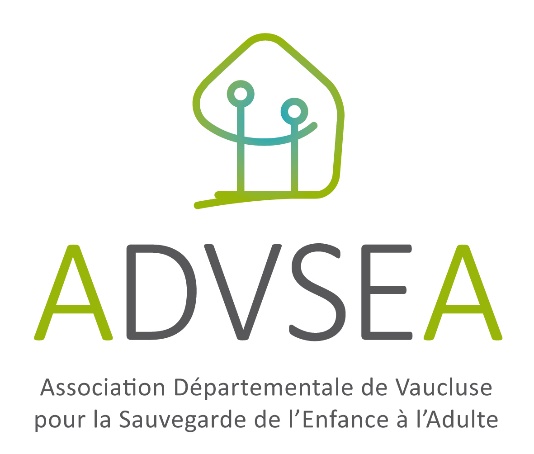 Gouvernance associativeCONSEIL D’ADMINISTRATION du 18 décembre 2017CALe conseil d'administration assure le bon fonctionnement de l'Association et applique les décisions prises au cours de l'assemblée générale. Il n'est pas obligatoire, excepté pour les associations reconnues d'utilité publique. Les administrateurs peuvent être des personnes physiques ou morales (sociétés commerciales, associations, collectivités locales, etc.). Ils sont élus par l'assemblée générale ou cooptés (choisis par les administrateurs déjà en place). La durée de leurs mandats est fixée entre un et six ans (en général 3 ans). Un administrateur a le droit de démissionner à tout moment. Il peut également être révoqué par décision de l'assemblée générale en cas de faute de gestion ou de carence dans l'exercice de ses fonctions. Les salariés de l'Association peuvent faire partie du conseil d'administration mais ils ne doivent pas représenter plus du quart de ses membres et siègent en tant que représentants élus du personnel.La loi n’impose pas un nombre fixe d’administrateur. Le conseil comprend au minimum les membres du bureau. La fréquence des réunions du conseil d'administration est généralement plus élevée que celle des assemblées générales. Elles ont lieu au moins deux à trois fois par an, sur convocation du président.BureauLe bureau est généralement une émanation du conseil d'administration. Il est chargé de l'exécution des décisions prises lors de l'assemblée générale. Dans les petites associations, conseil d'administration et bureau forment souvent une même instance. Le bureau est composé habituellement de trois personnes (président, secrétaire et trésorier) : Le président représente l'Association. Il dirige et contrôle ses activités et est responsable juridiquement des actions qu’elle met en œuvre.Le secrétaire assure le bon fonctionnement administratif de l'Association. Il rédige les convocations et comptes-rendus, organise les réunions, tient à jour les registres et les archives, dépose les dossiers de subventions, s'occupe de la correspondance, etc.Le trésorier a la responsabilité de la gestion et des finances de l'Association (cotisations, factures, collecte de dons, établissement des budgets, préparation des dossiers de subvention, placement des excédents, etc.).Délégations par pôlesConseil de vie socialeCommissions thématiques CEActions bénévoles (parrainage, aide aux devoirs)Instance de révision statut / règlement  PÔLEInscription faite en CA de déc. 2017ADMINISTRATEURS RÉFÉRENTS – nomsSocio-judiciaireOuiFrançoise Toulouse-TeissandierSocio-éducatifOuiNelly ZarkaSoutien familialÀ confirmer car absents, BT et DM déjà sur CVS PFS SAPSAD...Bernard Tabone (PFS)Denis Métais (SAPSAD)Joëlle Sérignan-Castel (Médiation familiale)Hébergement collectifOui Dominique RibasJean-Pierre LedouxÉTABLISSEMENTSITUATIONAu 30/11/2017Inscription faite en CA de déc. 2017ADMINISTRATEURS RÉFÉRENTS – nomsMECS la VerdièreCVS en place. Dernier octobre 2016Pas d’administrateurs référentsOuiMichel BostFoyer les SourcesCVS en place. Dernier le 25 oct. 2017.Déjà inscritsJP LEDOUX : RéférentD. RIBASM. BOSTPFS/ SAPSADCVS en place. Derniers le juillet 2017. Déjà inscritsConfirmer référentsB. TABONE Référent PFSD. METAIS Référent SapsadMECS le Moulin du VaisseauPas de CVS : groupe d’expression. Pas d’administrateurs référentsOui (mettre en place le CVS, cf. LM)Dominique RIBASCOMMISSIONSITUATIONAu 30/11/2017Inscription faite en CA de déc. 2017ADMINISTRATEURS RÉFÉRENTS – nomsPatrimoineokDéjà inscritsJean-Pierre LEDOUXDominique RIBASRessources HumainesPas d’administrateurs référents JSC à confirmer car absence ce jourAimé Montal Joëlle Sérignan-CastelCommunication Pas d’administrateurs référents OuiMichel BostTYPESITUATIONAu 30/11/2017À FAIRERÉFÉRENTS – nomsRéunion officielle CE1 président de CENommer un vice-président CEPrésident – A. MONTAL?TYPESITUATIONAu 30/11/2017Inscription faite en CA de déc. 2017ADMINISTRATEURS RÉFÉRENTS – nomsParrainagePas d’administrateurs référents Proposition, mais confirmation ? cf. LMDominique RIBAS ?Aide aux devoirsPas d’administrateurs référents Oui Françoise Toulouse-Teyssandier (en lien avec Fabienne Alleaume Dir Verdière)MécénatPas d’administrateurs référents Oui Jean-Pierre LedouxSITUATIONAu 30/11/2017Inscription faite en CA de déc. 2017ADMINISTRATEURS RÉFÉRENTS – nomsPas d’administrateurs référents Oui Denis Voyant